To my class,I’ve really enjoyed reading about what people have been up to in the emails that some of you have been sending to me. Please keep in contact and email me any photos or things you have been up to as love hearing from you all, I check my emails every day 
Missemery@newvillage.doncaster.sch.uk
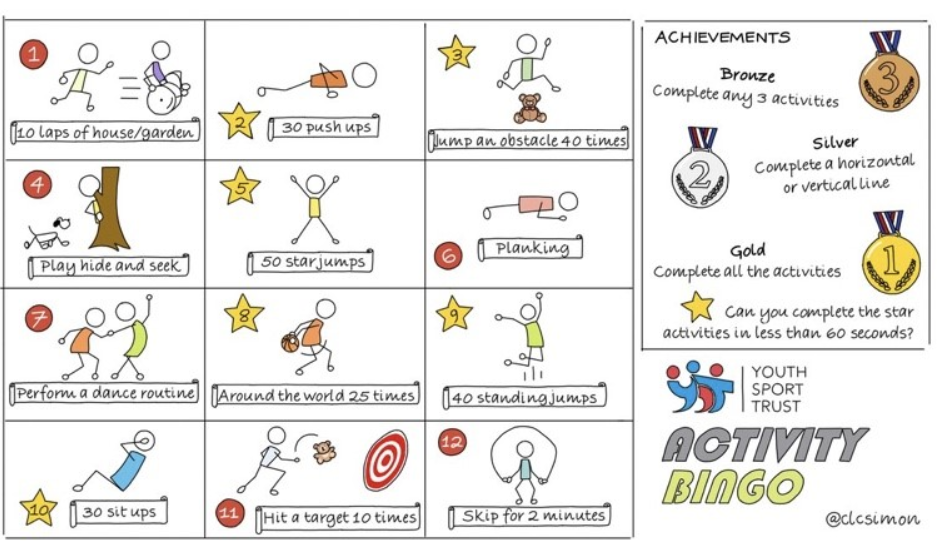 Week 41PE
Youth Sport Trust Activity Bingo
Joe Wicks PE (youtube)2Reading Complete the 60 second reads with your child and ask the questions orally, move onto the reading comprehension if you wish 3MathsTimes Tables Rockstars & maths place valueIf you don’t have paper/pens use household items to represent4EnglishSPaG mats & activities to complete if you wish 5GeographyLabel the adaptations of a penguin and design your own animal which has adapted to successfully live in Bentley 6Email Practise sending a formal email with some work attached you have done